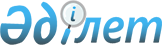 Әкімдіктің "2023 жылға арналған мүгедектігі бар адамдарды жұмысқа орналастыру үшін жұмыс орындарына квота белгілеу туралы" 2022 жылғы 17 қарашадағы № 2632 қаулысына өзгеріс енгізу туралыҚостанай облысы Қостанай қаласы әкімдігінің 2023 жылғы 17 мамырдағы № 991 қаулысы
      "Қазақстан Республикасындағы жергілікті мемлекеттік басқару және өзін-өзі басқару туралы" Қазақстан Республикасының Заңына сәйкес, Қостанай қаласының әкімдігі ҚАУЛЫ ЕТЕДІ:
      1. Қостанай қаласы әкімдігінің "2023 жылға арналған мүгедектігі бар адамдарды жұмысқа орналастыру үшін жұмыс орындарына квота белгілеу туралы" 2022 жылғы 17 қарашадағы № 2632 қаулысына келесі өзгеріс енгізілсін:
      қаулының кіріспесінде "Халықты жұмыспен қамту туралы" Қазақстан Республикасы Заңының 9 - бабына" деген сөздер алынып тасталсын.
      2. Осы қаулының орындалуын бақылау Қостанай қаласы әкімінің жетекшілік ететін орынбасарына жүктелсін.
      3. Осы қаулы оның алғашқы ресми жарияланған күнінен кейін күнтізбелік он күн өткен соң қолданысқа енгізіледі.
					© 2012. Қазақстан Республикасы Әділет министрлігінің «Қазақстан Республикасының Заңнама және құқықтық ақпарат институты» ШЖҚ РМК
				
      Әкім 

М. Жүндібаев
